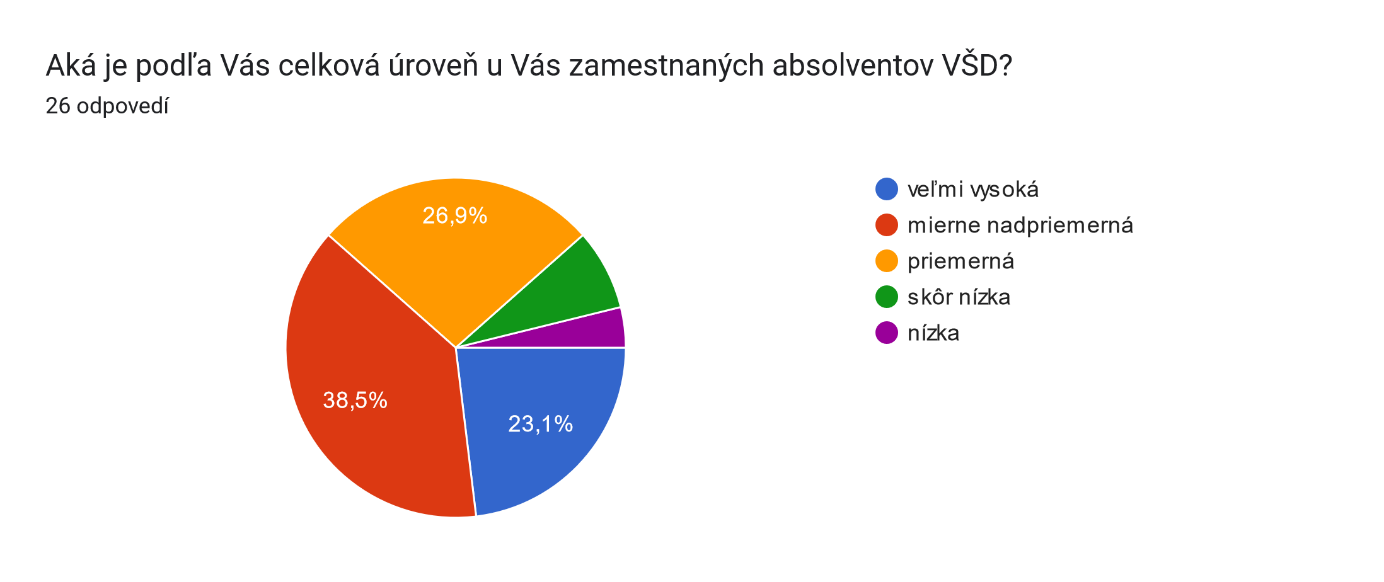 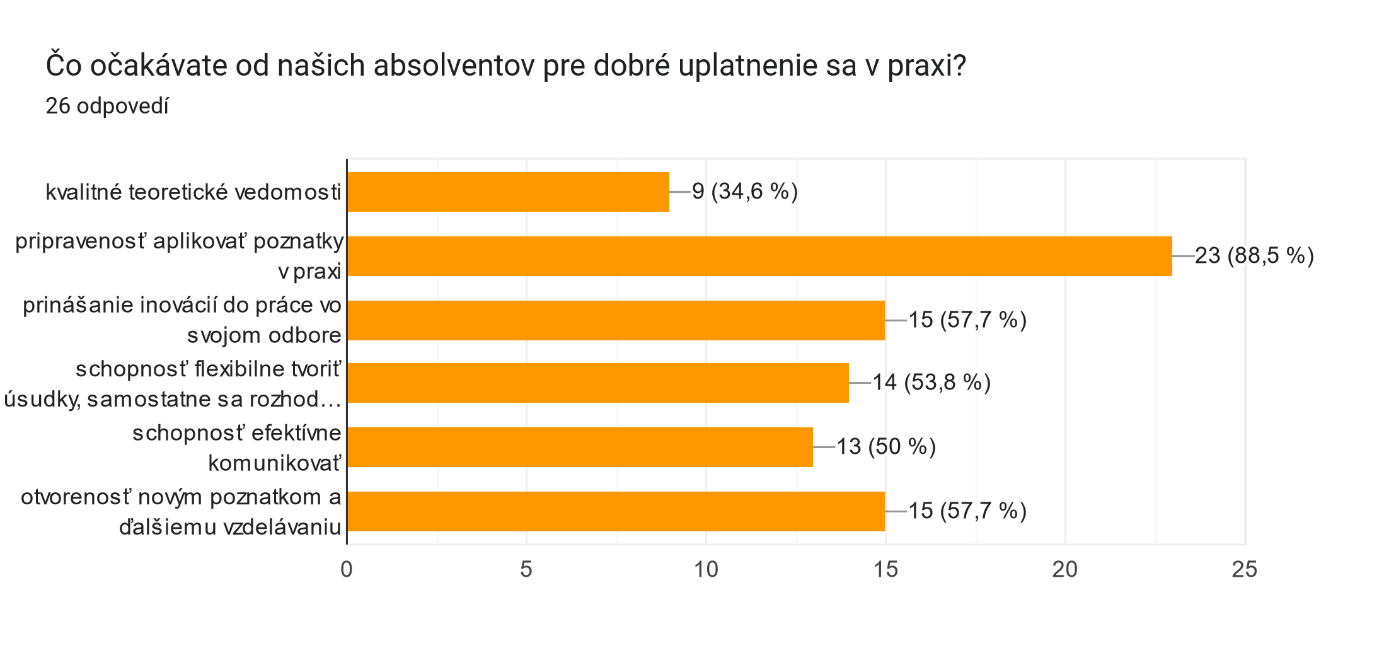 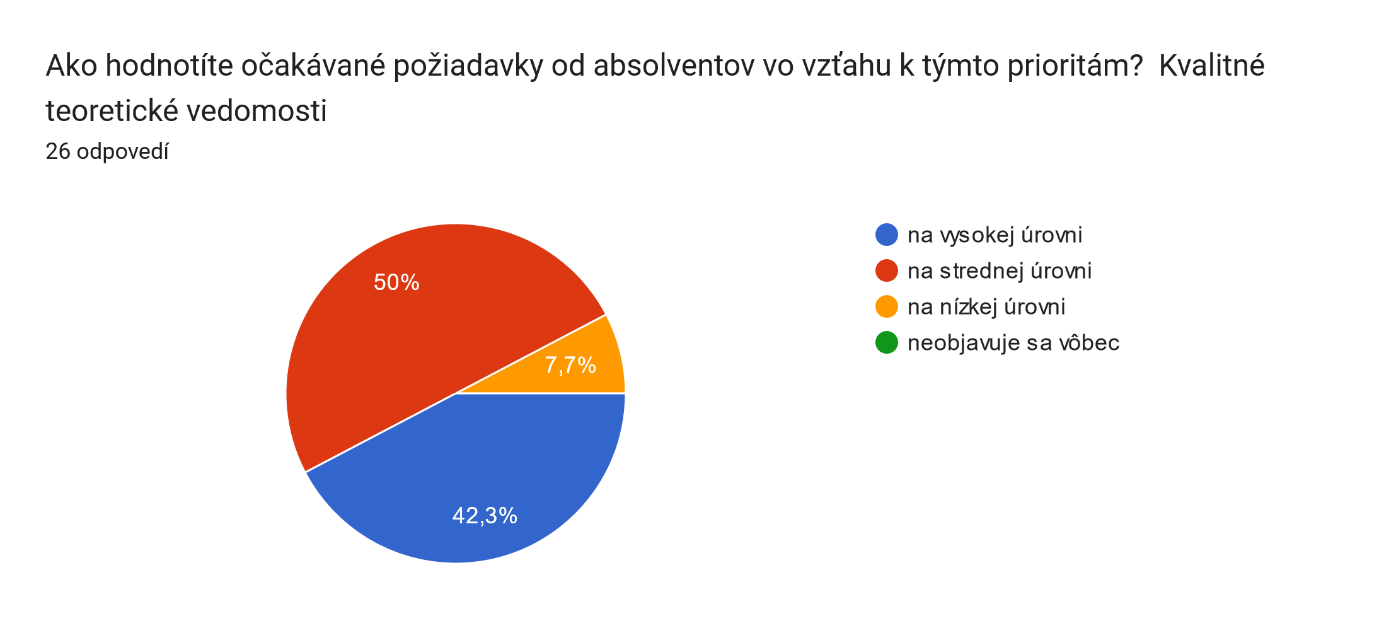 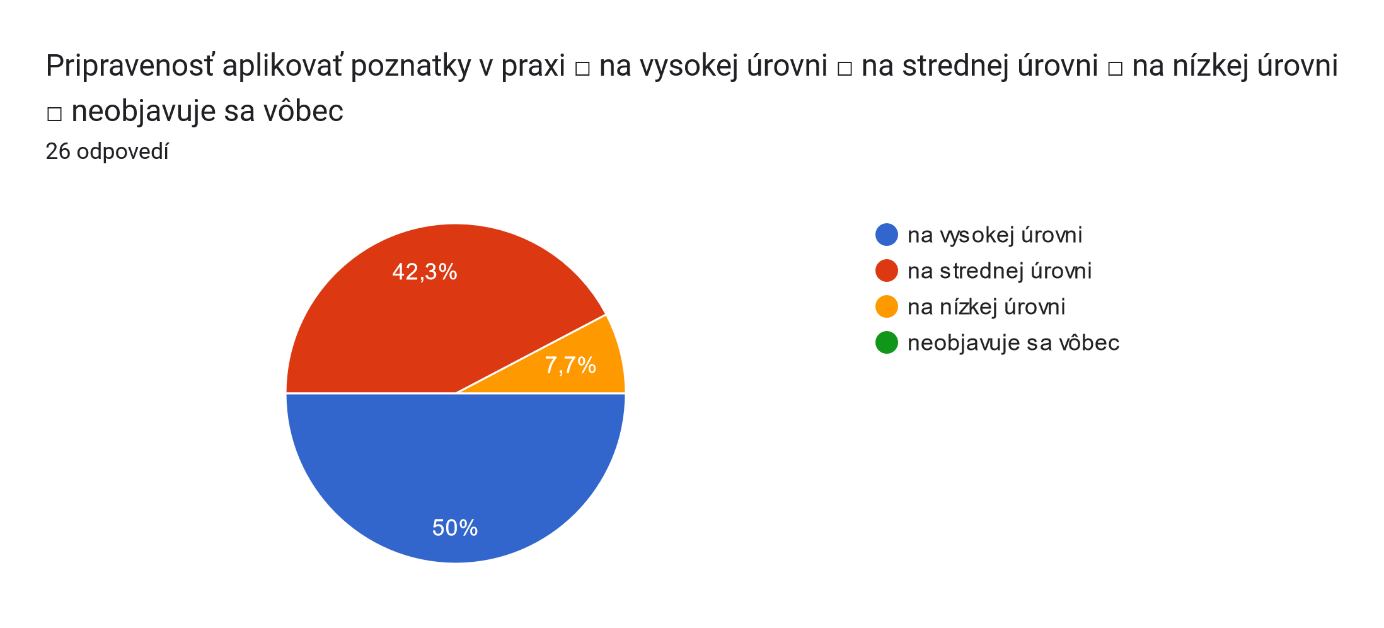 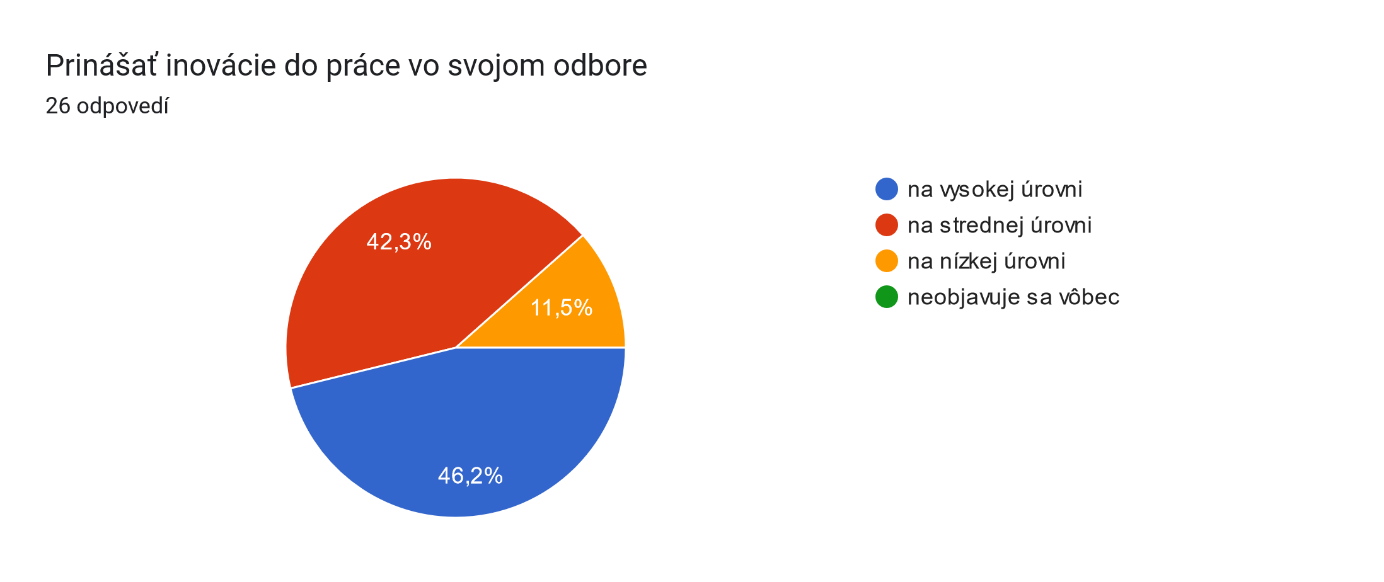 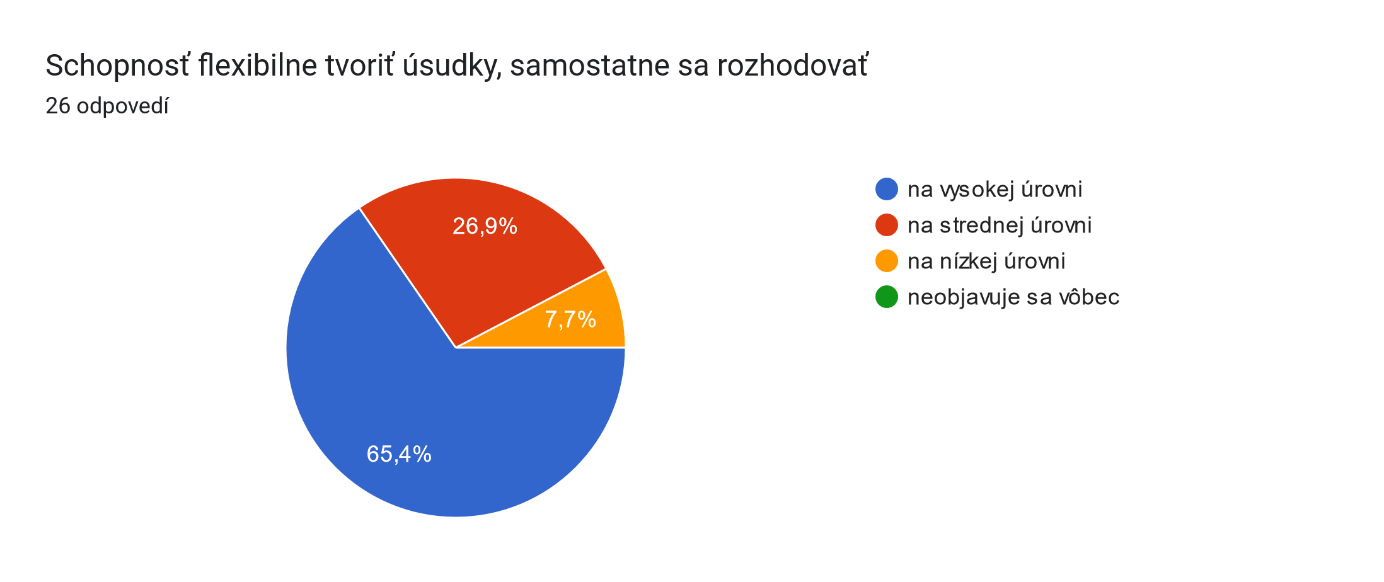 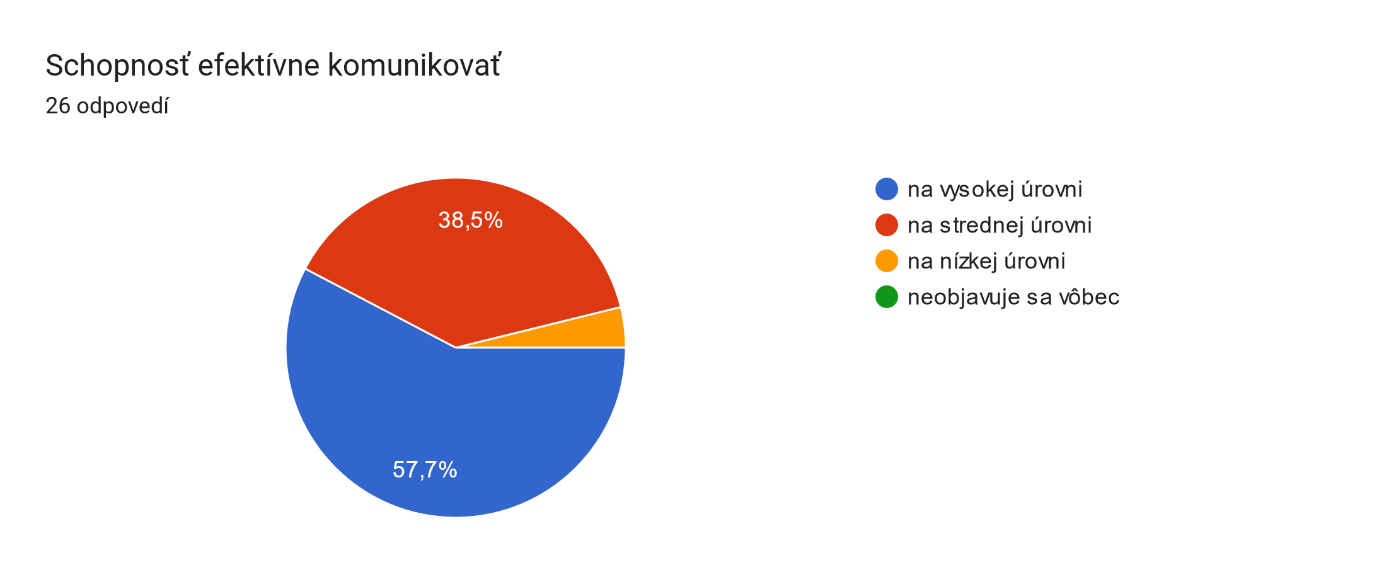 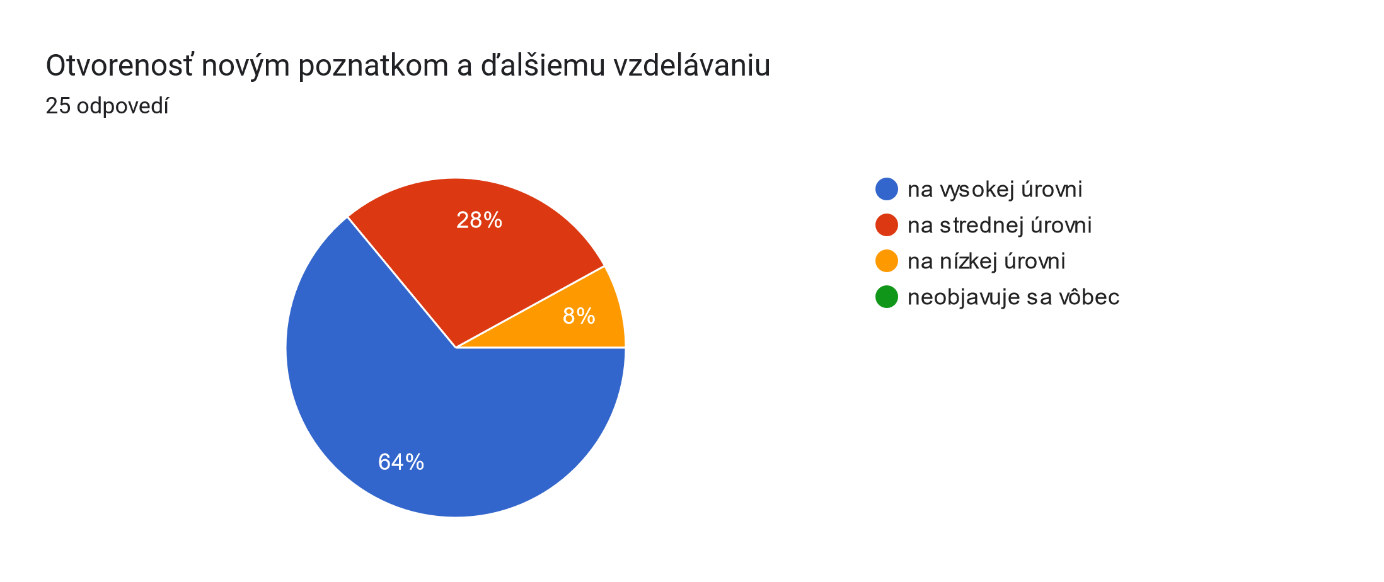 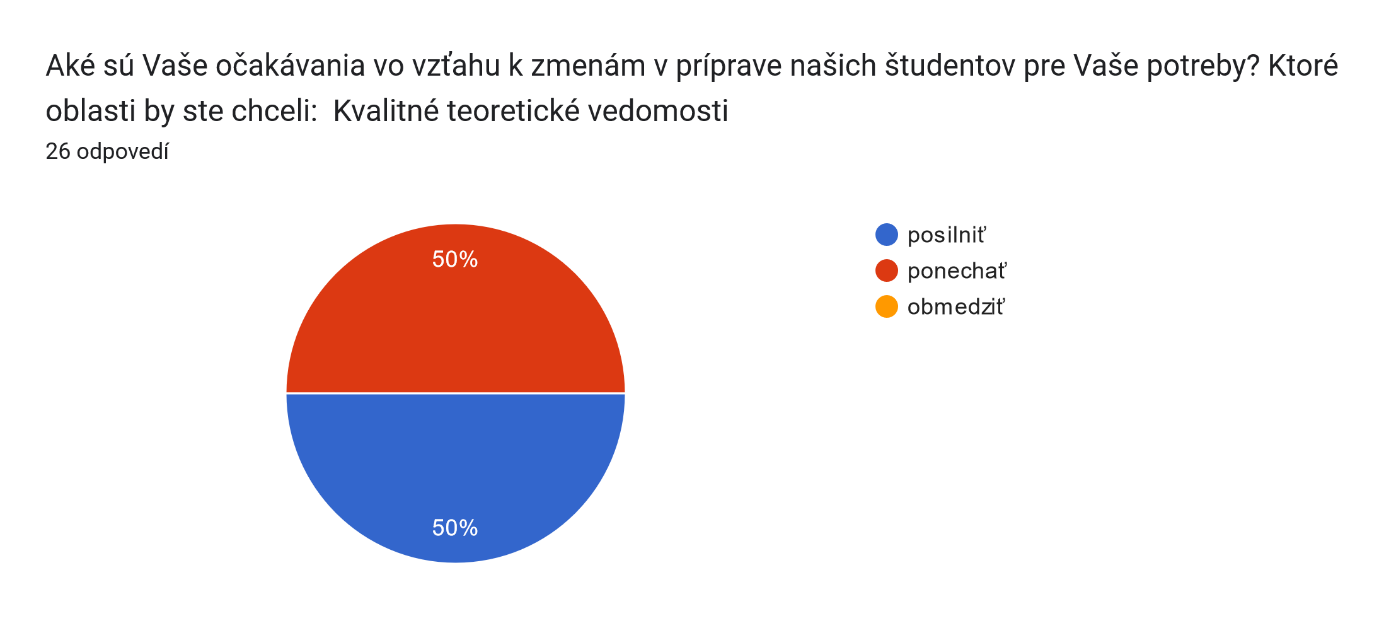 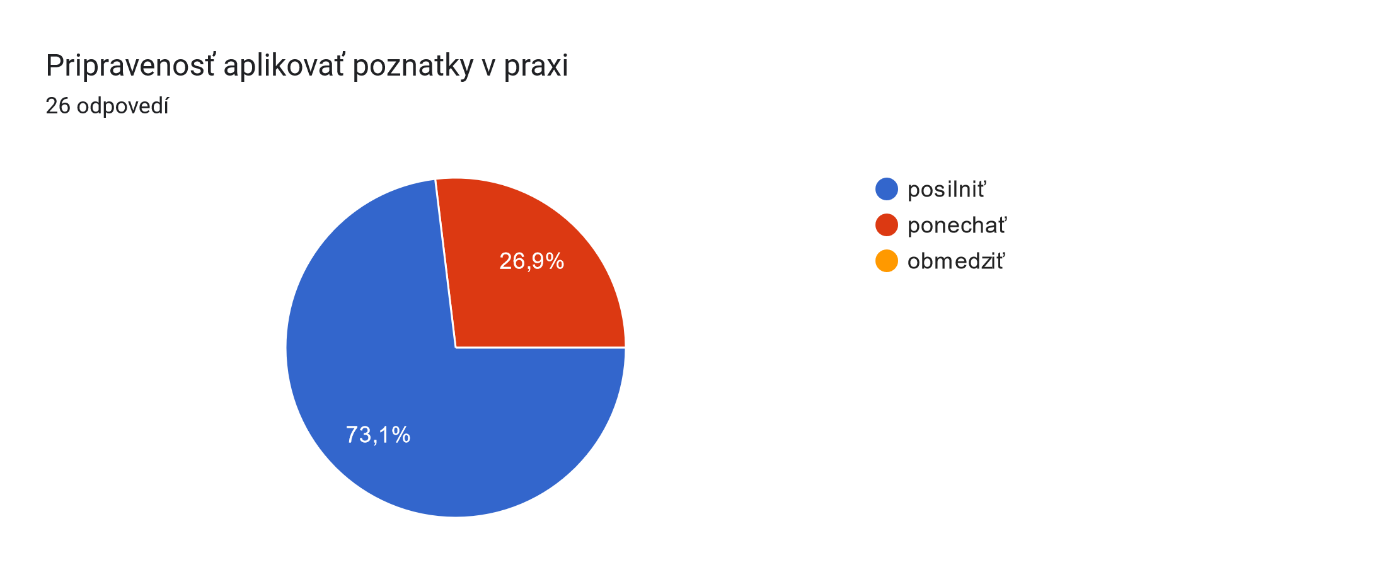 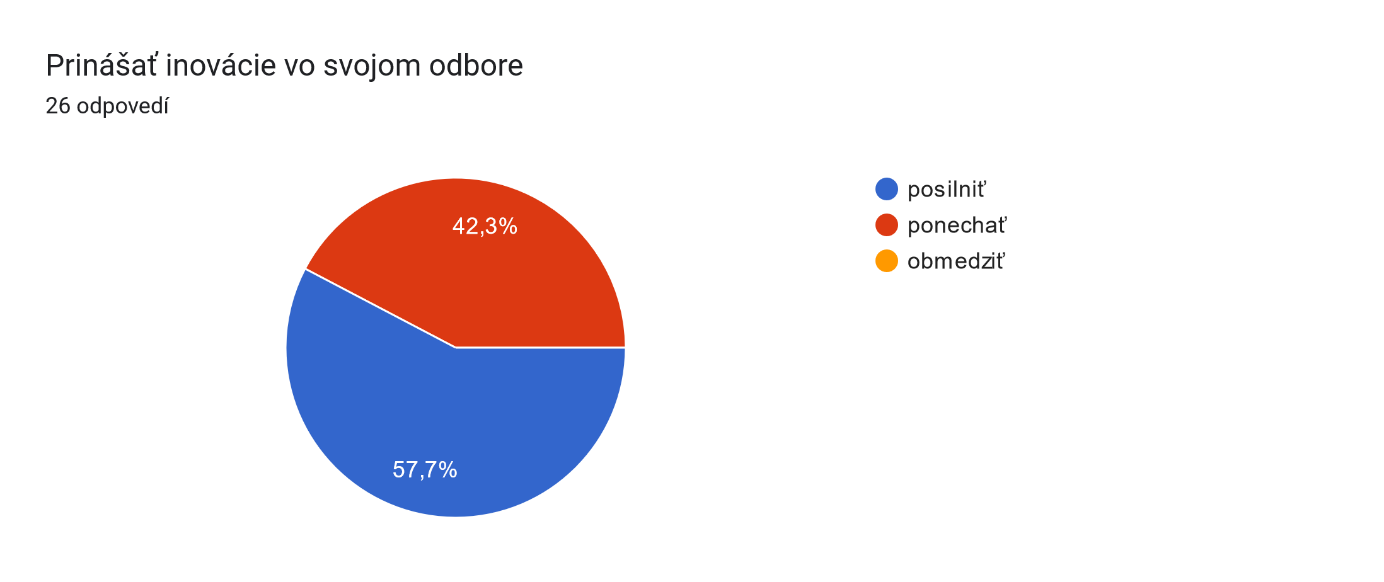 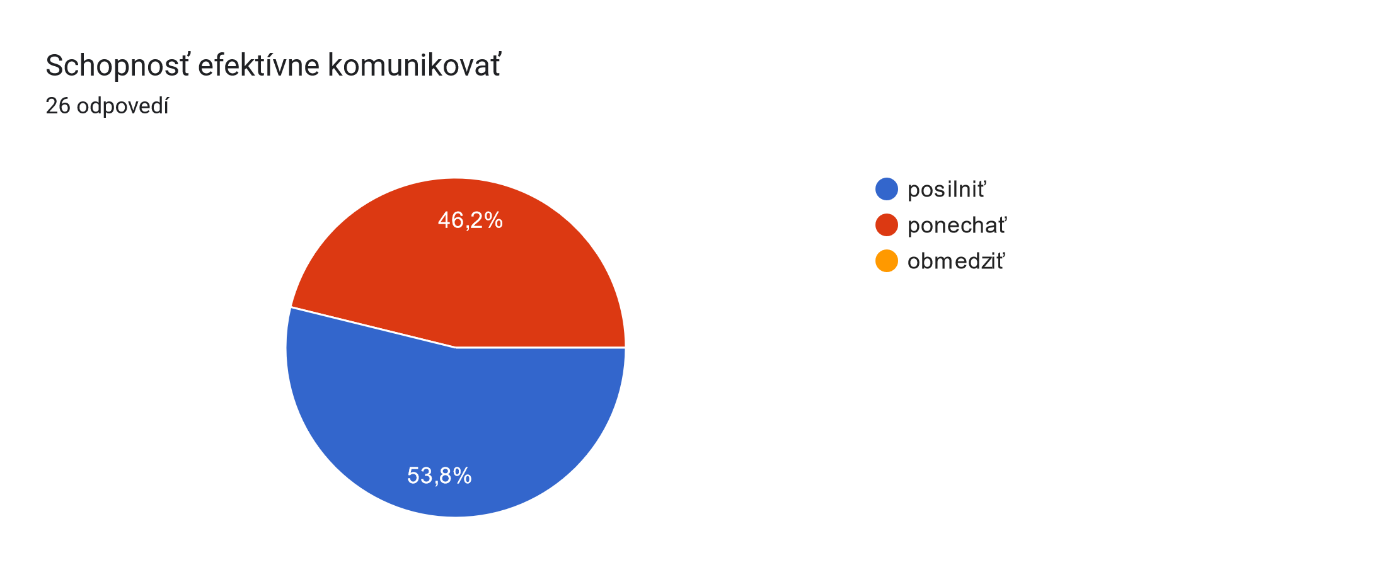 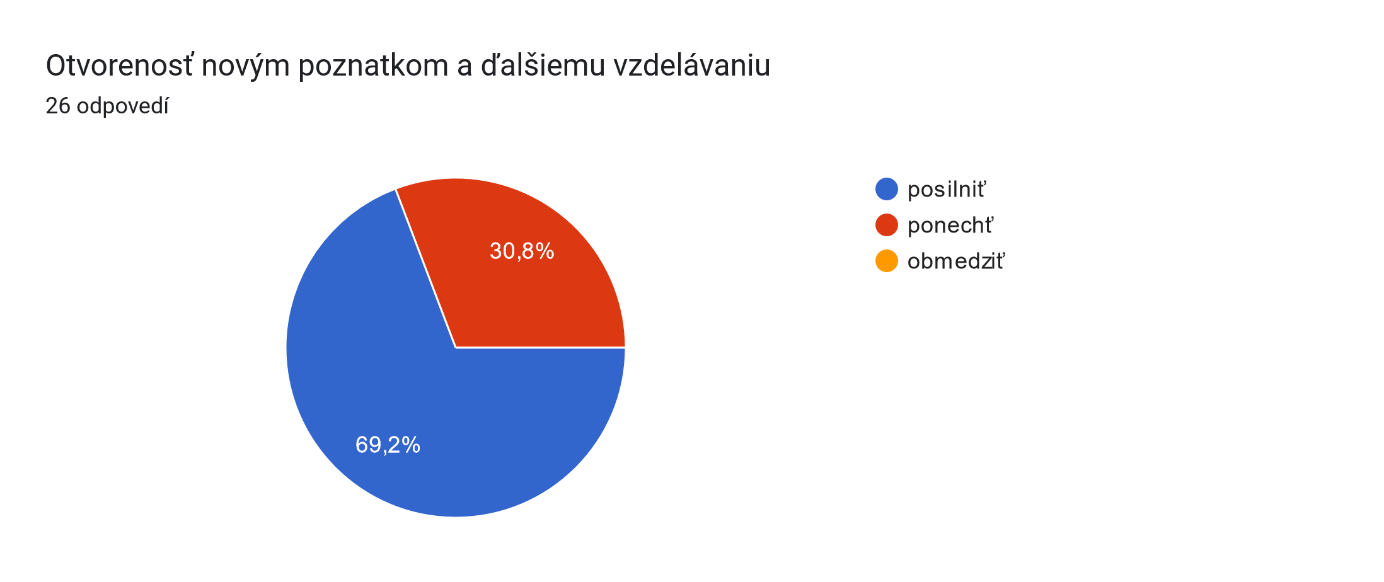 v Sládkovičove, 6.5. 2023    Zodpovednosť : manažér kvality FVPVS , Doc. PhDr. Natália Kováčová, PhD.